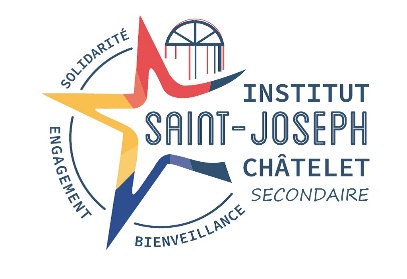 		Châtelet, le 29 juin 2022Avis 1 : rentrée 2022-2023	Madame, 
Monsieur,
Chers parents,Après la crise sanitaire, la réforme des calendriers scolaires en débat depuis des dizaines d’années, s’invite dans votre quotidien à partir de la rentrée 2022. Chacun sera impacté, vous, vos enfants, les enseignants, les éducateurs ou la direction d’école. Certains changements sont très concrets (les nouvelles dates, la durée des congés…), d’autres le sont moins (modifications administratives pour les élèves, les professeurs temporaires…) et d’autres encore, conséquences de cette réforme, sont en cours d’élaboration ou de finition. C’est avec ces changements que nous évoluerons l’année à venir. Veuillez noter que nous organisons une journée pédagogique le lundi 29 août, la rentrée sera reportée d’un jour comme l’indique le tableau ci-dessous.De plus, nous mettrons en œuvre dès septembre la plateforme numérique pédagogique Cabanga.  Notre objectif est d’améliorer le suivi individuel de vos enfants par notre équipe et la communication envers les parents, dans un souci de mutualiser, par votre contribution, le soutien aux élèves. Certains élèves ont vécu l’année passée quelques problèmes avec la location ou l’achat des livres. C’est pourquoi nous avons décidé de changer de fournisseur en collaborant avec « rent a book » pour la rentrée scolaire 2022-2023. Vous recevrez à ce sujet un mail complémentaire de la part de notre économat. Enfin, je vous invite à consulter régulièrement notre site, plus particulièrement les avis généraux destinés aux parents.Dans l’attente de vous retrouver, toute notre équipe vous souhaite d’agréables vacances.Didier Lorge											Nathalie Di Stefano,
Directeur												CoordinatriceLundi 29 août 2022Journée pédagogique : les élèves sont en congéMardi 30 août 2022Rentrée des élèves de 1re  commune de 10 h à 12 hMercredi 31 août 20221re commune : accueil de 8 h 25 à 12 h 5
8 h 25 à 12 h 5 : rentrée des élèves de 2e
8 h 45 à 12 h 5 : rentrée des 3 GT
9 h à 12 h 5 : rentrée des 4 GT
9 h 15 à 12 h 5 : rentrée des 5 GT
9 h 30 à 12 h 5 : rentrée des 6 GTJeudi 1er septembre 2022Cours selon l’horaire normalVendredi 2 septembre 2022Pairi Daiza pour les élèves de première et cours selon l’horaire normal pour les autres